2023 Annual Implementation Planfor improving student outcomes Wheelers Hill Secondary College (8474)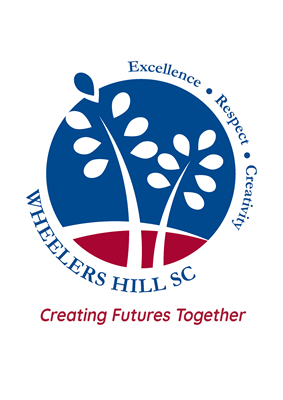 Self-evaluation Summary - 2023SSP Goals Targets and KIS Select Annual Goals and KISDefine Actions, Outcomes and ActivitiesFunding Planner Summary of Budget and Allocated FundingActivities and Milestones – Total BudgetActivities and Milestones - Equity FundingActivities and Milestones - Disability Inclusion FundingActivities and Milestones - Schools Mental Health Fund and MenuAdditional Funding Planner – Total BudgetAdditional Funding Planner – Equity FundingAdditional Funding Planner – Disability Inclusion FundingAdditional Funding Planner – Schools Mental Health Fund and MenuProfessional Learning and Development PlanFISO 2.0 DimensionsSelf-evaluation LevelTeaching and LearningDocumented teaching and learning program based on the Victorian Curriculum and senior secondary pathways, incorporating extra-curricula programsEvolvingTeaching and LearningUse of common and subject-specific high impact teaching and learning strategies as part of a shared and responsive teaching and learning model implemented through positive and supportive student-staff relationshipsEvolvingAssessmentSystematic use of data and evidence to drive the prioritisation, development, and implementation of actions in schools and classrooms.EmergingAssessmentSystematic use of assessment strategies and measurement practices to obtain and provide feedback on student learning growth, attainment and wellbeing capabilitiesEmergingLeadershipThe strategic direction and deployment of resources to create and reflect shared goals and values; high expectations; and a positive, safe and orderly learning environmentEvolvingLeadershipShared development of a culture of respect and collaboration with positive and supportive relationships between students and staff at the coreEvolvingEngagementStrong relationships and active partnerships between schools and families/carers, communities, and organisations to strengthen students’ participation and  engagement in schoolEvolvingEngagementActivation of student voice and agency, including in leadership and learning, to strengthen students’ participation and engagement in schoolEvolvingSupportResponsive, tiered and contextualised approaches and strong relationships to support student learning, wellbeing and inclusionEvolvingSupportEffective use of resources and active partnerships with families/carers, specialist providers and community organisations to provide responsive support to studentsEvolvingEnter your reflective commentsIt is clear that the Teaching and Learning culture at WHSC requires a significant shift in mindset and practice. The process has begun by refocusing on building consistent, authentic and transparent practices by all stakeholders: this includes:
Reviewing all assessment and reporting practices
Using the HITS as a common tool to build teacher confidence in the classroom
Revising the professional Learning Culture
Changing the delivery model for Learning and Wellbeing
None of this is a 'quick fix' but rather a focused and strategic approach to rebuilding WHSC which will unfold over the life of the new Strategic PlanConsiderations for 2023A very significant consideration for 2023 is how we use space to facilitate learning. The relocation of Wellbeing and Inclusion is designed to upgrade resourcing within our budget parameters and to bring Learning and wellbeing to the centre of the College. Changes in leadership will bring the opportunity to renew and refocus, especially in the delivery of whole school Literacy and  the functioning of Senior School. Documents that support this planGoal 12023 Priorities Goal
In 2023 we will continue to focus on student learning - with an increased focus on numeracy - and student wellbeing through the 2023 Priorities Goal, a learning Key Improvement Strategy and a wellbeing Key Improvement Strategy.Target 1.1Support for the 2023 PrioritiesKey Improvement Strategy 1.aPriority 2023 Dimension Learning - Support both those who need scaffolding and those who have thrived to continue to extend their learning, especially in numeracyKey Improvement Strategy 1.bPriority 2023 Dimension Wellbeing - Effectively mobilise available resources to support students' wellbeing and mental health, especially the most vulnerableGoal 2Maximise learning growth and achievement for all studentsTarget 2.1By 2026, increase the percentage of students assessed as meeting or above benchmark growth in NAPLAN:  Reading from 79 % in 2021 to 85%Writing from 82% in 2021 to 85%Numeracy from 75% in 2021 to 80%Target 2.2By 2026, increase the percentage of students in the top two NAPLAN bands: Year 7Reading from 25% to 29%Writing from 26% to 29%Numeracy from 34% to 38%By 2026, increase the percentage of students in the top two NAPLAN bands: Year 9Reading from 15% to 20%Writing from 19% to 24%Numeracy from 10% to15%Target 2.3By 2026, decrease the percentage of students in the bottom two NAPLAN bands:  Year 7Reading from 13% to 9%Writing from 15% to 11%Numeracy from 16% to 12%By 2026, decrease the percentage of students in the bottom two NAPLAN bands:  Year 9Reading from 23% to 19%Writing from 15% to 11%Numeracy from 25% to 20%Target 2.4By 2026, increase the VCE all study score mean from 27.65 in 2021 to 28.75. By 2026, increase the percentage of 37+ study scores from 5.85% in 2021 to 7.5% in 2026Target 2.5By 2026, improve the percentage positive endorsement in the School Staff Survey for the following measures: From 36% in 2021 to 42% for academic emphasisFrom 40% in 2021 to 50% for collective efficacyFrom 34% in 2021 to 44% for teacher collaborationFrom 19% in 2021 to 25% for understand how to analyse dataKey Improvement Strategy 2.aThe strategic direction and deployment of resources to create and reflect shared goals and values; high expectations; and a positive, safe and orderly learning environment Build collective ownership for student outcomesKey Improvement Strategy 2.bSystematic use of assessment strategies and measurement practices to obtain and provide feedback on student learning growth, attainment and wellbeing capabilities Build school capabilities to provide point of need teachingKey Improvement Strategy 2.cDocumented teaching and learning program based on the Victorian Curriculum and senior secondary pathways, incorporating extra-curricula programs Build consistency in high quality teaching practiceGoal 3Build a stimulating environment where students are agents of their own learningTarget 3.1By 2026, increase the percent positive responses score on AtoSS for the following factors: 30% to 40% for student voice and agency39% to 48% for stimulated learning50% to 57% for self-regulation and goal setting24% to 34% for teacher concern47% to 55% for motivation and interest76% to 80% for attitudes to attendanceTarget 3.2By 2026, decrease the percentage of students with 20 or more absence days from 31% in 2022 to 28% or lower.Target 3.3By 2026, improve the percentage positive endorsement in the School Staff Survey for the following measures, based on 2021 data:42% to 48% for use student feedback to improve practice,37% to 46% for promote student ownership of learning35% to 44% believe peer feedback improves practice37% to 46% plan for differentiated learningKey Improvement Strategy 3.aThe strategic direction and deployment of resources to create and reflect shared goals and values; high expectations; and a positive, safe and orderly learning environment Build school capabilities to be curious, creative and collaborative learnersKey Improvement Strategy 3.bActivation of student voice and agency, including in leadership and learning, to strengthen students’ participation and engagement in school Develop student capabilities to create personal learning and pathways goalsKey Improvement Strategy 3.cActivation of student voice and agency, including in leadership and learning, to strengthen students’ participation and engagement in school Activate student voice, agency, and leadership in learningGoal 4Improve mental health and wellbeing for all studentsTarget 4.1By 2026, increase the percent positive responses score on AtoSS for the following factors: 61% to 65% for emotional awareness and self-regulation51% to 57% for resilience40% to 49% for sense of inclusion48% to 54% for effective classroom behaviourTarget 4.2By 2026, improve the percentage positive endorsement in the Parent Opinion Survey for the following measures, based on 2021 data:45% to 54% for teacher communication81% to 86% for promoting positive behaviours81% to 86% for student connectednessTarget 4.3By 2026, improve the percentage positive endorsement in the School Staff Survey for the following measures, based on 2021 data: 37% to 46% for support growth and learning of the whole student37% to 46% for trust in students and parentsKey Improvement Strategy 4.aResponsive, tiered and contextualised approaches and strong relationships to support student learning, wellbeing and inclusion Build a whole school framework to enhance student health and wellbeing, in partnership with parents, carers, students and staffKey Improvement Strategy 4.bResponsive, tiered and contextualised approaches and strong relationships to support student learning, wellbeing and inclusion Strengthen partnerships within and beyond the school to support individual and cohort student health and wellbeingFour Year Strategic GoalsIs this selected for focus this year?Four Year Strategic Targets12 month targetThe 12 month target is an incremental step towards meeting the 4-year target, using the same data set.2023 Priorities Goal
In 2023 we will continue to focus on student learning - with an increased focus on numeracy - and student wellbeing through the 2023 Priorities Goal, a learning Key Improvement Strategy and a wellbeing Key Improvement Strategy.YesSupport for the 2023 PrioritiesWe wish to improve our data sets across the boardMaximise learning growth and achievement for all studentsYesBy 2026, increase the percentage of students assessed as meeting or above benchmark growth in NAPLAN:  Reading from 79 % in 2021 to 85%Writing from 82% in 2021 to 85%Numeracy from 75% in 2021 to 80%2023Reading- 80% Writing- 83%Maximise learning growth and achievement for all studentsYesBy 2026, increase the percentage of students in the top two NAPLAN bands: Year 7Reading from 25% to 29%Writing from 26% to 29%Numeracy from 34% to 38%By 2026, increase the percentage of students in the top two NAPLAN bands: Year 9Reading from 15% to 20%Writing from 19% to 24%Numeracy from 10% to15%2023 Year 7Reading - 26% Writing- 27%2023 Year 9Reading- 16% Writing 20%Maximise learning growth and achievement for all studentsYesBy 2026, decrease the percentage of students in the bottom two NAPLAN bands:  Year 7Reading from 13% to 9%Writing from 15% to 11%Numeracy from 16% to 12%By 2026, decrease the percentage of students in the bottom two NAPLAN bands:  Year 9Reading from 23% to 19%Writing from 15% to 11%Numeracy from 25% to 20%2023 Year 7Reading- 12% Writing- 14%2023 Year 9Reading -22% Writing- 14%Maximise learning growth and achievement for all studentsYesBy 2026, increase the VCE all study score mean from 27.65 in 2021 to 28.75. By 2026, increase the percentage of 37+ study scores from 5.85% in 2021 to 7.5% in 20262023All- 27.85 2023SS 37+- 6%Maximise learning growth and achievement for all studentsYesBy 2026, improve the percentage positive endorsement in the School Staff Survey for the following measures: From 36% in 2021 to 42% for academic emphasisFrom 40% in 2021 to 50% for collective efficacyFrom 34% in 2021 to 44% for teacher collaborationFrom 19% in 2021 to 25% for understand how to analyse data2023From 36% in 21 to 38% in 2023Build a stimulating environment where students are agents of their own learningNoBy 2026, increase the percent positive responses score on AtoSS for the following factors: 30% to 40% for student voice and agency39% to 48% for stimulated learning50% to 57% for self-regulation and goal setting24% to 34% for teacher concern47% to 55% for motivation and interest76% to 80% for attitudes to attendanceBuild a stimulating environment where students are agents of their own learningNoBy 2026, decrease the percentage of students with 20 or more absence days from 31% in 2022 to 28% or lower.Build a stimulating environment where students are agents of their own learningNoBy 2026, improve the percentage positive endorsement in the School Staff Survey for the following measures, based on 2021 data:42% to 48% for use student feedback to improve practice,37% to 46% for promote student ownership of learning35% to 44% believe peer feedback improves practice37% to 46% plan for differentiated learningImprove mental health and wellbeing for all studentsNoBy 2026, increase the percent positive responses score on AtoSS for the following factors: 61% to 65% for emotional awareness and self-regulation51% to 57% for resilience40% to 49% for sense of inclusion48% to 54% for effective classroom behaviourImprove mental health and wellbeing for all studentsNoBy 2026, improve the percentage positive endorsement in the Parent Opinion Survey for the following measures, based on 2021 data:45% to 54% for teacher communication81% to 86% for promoting positive behaviours81% to 86% for student connectednessImprove mental health and wellbeing for all studentsNoBy 2026, improve the percentage positive endorsement in the School Staff Survey for the following measures, based on 2021 data: 37% to 46% for support growth and learning of the whole student37% to 46% for trust in students and parentsGoal 12023 Priorities Goal
In 2023 we will continue to focus on student learning - with an increased focus on numeracy - and student wellbeing through the 2023 Priorities Goal, a learning Key Improvement Strategy and a wellbeing Key Improvement Strategy.2023 Priorities Goal
In 2023 we will continue to focus on student learning - with an increased focus on numeracy - and student wellbeing through the 2023 Priorities Goal, a learning Key Improvement Strategy and a wellbeing Key Improvement Strategy.12 Month Target 1.1We wish to improve our data sets across the boardWe wish to improve our data sets across the boardKey Improvement StrategiesKey Improvement StrategiesIs this KIS selected for focus this year?KIS 1.aPriority 2023 DimensionLearning - Support both those who need scaffolding and those who have thrived to continue to extend their learning, especially in numeracyYesKIS 1.bPriority 2023 DimensionWellbeing - Effectively mobilise available resources to support students' wellbeing and mental health, especially the most vulnerableYesExplain why the school has selected this KIS as a focus for this year. Please make reference to the self-evaluation, relevant school data, the progress against School Strategic Plan (SSP) goals, targets, and the diagnosis of issues requiring particular attention.Please leave this field empty. Schools are not required to provide a rationale as this is in line with system priorities for 2023.Please leave this field empty. Schools are not required to provide a rationale as this is in line with system priorities for 2023.Goal 2Maximise learning growth and achievement for all studentsMaximise learning growth and achievement for all students12 Month Target 2.12023
Reading- 80%  Writing- 83%
2023
Reading- 80%  Writing- 83%
12 Month Target 2.22023 Year 7
Reading - 26%  Writing- 27%

2023 Year 9
Reading- 16%   Writing 20%
2023 Year 7
Reading - 26%  Writing- 27%

2023 Year 9
Reading- 16%   Writing 20%
12 Month Target 2.32023 Year 7
Reading- 12%  Writing- 14%

2023 Year 9
Reading -22% Writing- 14%
2023 Year 7
Reading- 12%  Writing- 14%

2023 Year 9
Reading -22% Writing- 14%
12 Month Target 2.42023
All- 27.85 
2023
SS 37+- 6%2023
All- 27.85 
2023
SS 37+- 6%12 Month Target 2.52023
From 36% in 21 to 38% in 20232023
From 36% in 21 to 38% in 2023Key Improvement StrategiesKey Improvement StrategiesIs this KIS selected for focus this year?KIS 2.aThe strategic direction and deployment of resources to create and reflect shared goals and values; high expectations; and a positive, safe and orderly learning environmentBuild collective ownership for student outcomesYesKIS 2.bSystematic use of assessment strategies and measurement practices to obtain and provide feedback on student learning growth, attainment and wellbeing capabilitiesBuild school capabilities to provide point of need teachingYesKIS 2.cDocumented teaching and learning program based on the Victorian Curriculum and senior secondary pathways, incorporating extra-curricula programsBuild consistency in high quality teaching practiceYesExplain why the school has selected this KIS as a focus for this year. Please make reference to the self-evaluation, relevant school data, the progress against School Strategic Plan (SSP) goals, targets, and the diagnosis of issues requiring particular attention.It is clear from a range of data sets, including AtoSS, NAPLAN benchmark growth, VCE data  and other performance indicators, that improving teacher capacity to deliver differentiated and stimulating learning is essential  if we are going to improve student outcomes from Year 7 to Year 12. Teachers have to know their students. Teachers need to be confident and capable of focusing on building key skills and knowledge and not just the delivery of content. This was clearly identified in the recent PRSE and the final Review Report. This also means revisiting how the HITS are utilised in teacher practice and revisiting classroom observations It is clear from a range of data sets, including AtoSS, NAPLAN benchmark growth, VCE data  and other performance indicators, that improving teacher capacity to deliver differentiated and stimulating learning is essential  if we are going to improve student outcomes from Year 7 to Year 12. Teachers have to know their students. Teachers need to be confident and capable of focusing on building key skills and knowledge and not just the delivery of content. This was clearly identified in the recent PRSE and the final Review Report. This also means revisiting how the HITS are utilised in teacher practice and revisiting classroom observations Goal 12023 Priorities Goal
In 2023 we will continue to focus on student learning - with an increased focus on numeracy - and student wellbeing through the 2023 Priorities Goal, a learning Key Improvement Strategy and a wellbeing Key Improvement Strategy.2023 Priorities Goal
In 2023 we will continue to focus on student learning - with an increased focus on numeracy - and student wellbeing through the 2023 Priorities Goal, a learning Key Improvement Strategy and a wellbeing Key Improvement Strategy.2023 Priorities Goal
In 2023 we will continue to focus on student learning - with an increased focus on numeracy - and student wellbeing through the 2023 Priorities Goal, a learning Key Improvement Strategy and a wellbeing Key Improvement Strategy.2023 Priorities Goal
In 2023 we will continue to focus on student learning - with an increased focus on numeracy - and student wellbeing through the 2023 Priorities Goal, a learning Key Improvement Strategy and a wellbeing Key Improvement Strategy.2023 Priorities Goal
In 2023 we will continue to focus on student learning - with an increased focus on numeracy - and student wellbeing through the 2023 Priorities Goal, a learning Key Improvement Strategy and a wellbeing Key Improvement Strategy.12 Month Target 1.1We wish to improve our data sets across the boardWe wish to improve our data sets across the boardWe wish to improve our data sets across the boardWe wish to improve our data sets across the boardWe wish to improve our data sets across the boardKIS 1.aPriority 2023 DimensionLearning - Support both those who need scaffolding and those who have thrived to continue to extend their learning, especially in numeracyLearning - Support both those who need scaffolding and those who have thrived to continue to extend their learning, especially in numeracyLearning - Support both those who need scaffolding and those who have thrived to continue to extend their learning, especially in numeracyLearning - Support both those who need scaffolding and those who have thrived to continue to extend their learning, especially in numeracyLearning - Support both those who need scaffolding and those who have thrived to continue to extend their learning, especially in numeracyActionsWHSC will take the following actions:
Participate in the numeracy CoP
Establish at least one numeracy PLC to overview the pedagocial practices of the mathematics learning area and broader staff.
Establish new protocols and processes for the delivery of NAPLAN to ensure consistent and equitable delivery of the tests.
Embed and improve current whole school practices with a greater focus on the use of HITS to build teacher capacity particulalry with respect to stimulating learning and differentiation.



WHSC will take the following actions:
Participate in the numeracy CoP
Establish at least one numeracy PLC to overview the pedagocial practices of the mathematics learning area and broader staff.
Establish new protocols and processes for the delivery of NAPLAN to ensure consistent and equitable delivery of the tests.
Embed and improve current whole school practices with a greater focus on the use of HITS to build teacher capacity particulalry with respect to stimulating learning and differentiation.



WHSC will take the following actions:
Participate in the numeracy CoP
Establish at least one numeracy PLC to overview the pedagocial practices of the mathematics learning area and broader staff.
Establish new protocols and processes for the delivery of NAPLAN to ensure consistent and equitable delivery of the tests.
Embed and improve current whole school practices with a greater focus on the use of HITS to build teacher capacity particulalry with respect to stimulating learning and differentiation.



WHSC will take the following actions:
Participate in the numeracy CoP
Establish at least one numeracy PLC to overview the pedagocial practices of the mathematics learning area and broader staff.
Establish new protocols and processes for the delivery of NAPLAN to ensure consistent and equitable delivery of the tests.
Embed and improve current whole school practices with a greater focus on the use of HITS to build teacher capacity particulalry with respect to stimulating learning and differentiation.



WHSC will take the following actions:
Participate in the numeracy CoP
Establish at least one numeracy PLC to overview the pedagocial practices of the mathematics learning area and broader staff.
Establish new protocols and processes for the delivery of NAPLAN to ensure consistent and equitable delivery of the tests.
Embed and improve current whole school practices with a greater focus on the use of HITS to build teacher capacity particulalry with respect to stimulating learning and differentiation.



OutcomesWe will see the following at WHSC:
For Students:
Greater empowerment and agency in their learning
Increased opportunity for self and peer assessment
Improved collaboration amongst students in the classroom
Improved engagement in learning
For Teachers:
Greater collaboration with students in the classroom
More transparent and consistent pedagogical approaches to teaching and learning
For Community:
Greater communication of and endorsement for our pedagogical practicesWe will see the following at WHSC:
For Students:
Greater empowerment and agency in their learning
Increased opportunity for self and peer assessment
Improved collaboration amongst students in the classroom
Improved engagement in learning
For Teachers:
Greater collaboration with students in the classroom
More transparent and consistent pedagogical approaches to teaching and learning
For Community:
Greater communication of and endorsement for our pedagogical practicesWe will see the following at WHSC:
For Students:
Greater empowerment and agency in their learning
Increased opportunity for self and peer assessment
Improved collaboration amongst students in the classroom
Improved engagement in learning
For Teachers:
Greater collaboration with students in the classroom
More transparent and consistent pedagogical approaches to teaching and learning
For Community:
Greater communication of and endorsement for our pedagogical practicesWe will see the following at WHSC:
For Students:
Greater empowerment and agency in their learning
Increased opportunity for self and peer assessment
Improved collaboration amongst students in the classroom
Improved engagement in learning
For Teachers:
Greater collaboration with students in the classroom
More transparent and consistent pedagogical approaches to teaching and learning
For Community:
Greater communication of and endorsement for our pedagogical practicesWe will see the following at WHSC:
For Students:
Greater empowerment and agency in their learning
Increased opportunity for self and peer assessment
Improved collaboration amongst students in the classroom
Improved engagement in learning
For Teachers:
Greater collaboration with students in the classroom
More transparent and consistent pedagogical approaches to teaching and learning
For Community:
Greater communication of and endorsement for our pedagogical practicesSuccess IndicatorsStudent Data
30% to 32% for student voice and agency by end of 2023
39% to 41% for stimulated learning by end of 2023 
50% to 52 % for self-regulation and goal setting by end of 2023
By 2023, increase the percentage of students assessed as meeting or above benchmark growth in NAPLAN:  
Numeracy from 75% in 2021 to 77%
By 2023, increase the percentage of students in the top two NAPLAN bands: Year 7
Numeracy from 34% to 35%
By 2023, increase the percentage of students in the top two NAPLAN bands: Year 9
Numeracy from 10% to11%
Improvement in collaboration and collective efficacy in staff opinion survey
Improvement in parent endorsement from Parent Opinion Survey Student Data
30% to 32% for student voice and agency by end of 2023
39% to 41% for stimulated learning by end of 2023 
50% to 52 % for self-regulation and goal setting by end of 2023
By 2023, increase the percentage of students assessed as meeting or above benchmark growth in NAPLAN:  
Numeracy from 75% in 2021 to 77%
By 2023, increase the percentage of students in the top two NAPLAN bands: Year 7
Numeracy from 34% to 35%
By 2023, increase the percentage of students in the top two NAPLAN bands: Year 9
Numeracy from 10% to11%
Improvement in collaboration and collective efficacy in staff opinion survey
Improvement in parent endorsement from Parent Opinion Survey Student Data
30% to 32% for student voice and agency by end of 2023
39% to 41% for stimulated learning by end of 2023 
50% to 52 % for self-regulation and goal setting by end of 2023
By 2023, increase the percentage of students assessed as meeting or above benchmark growth in NAPLAN:  
Numeracy from 75% in 2021 to 77%
By 2023, increase the percentage of students in the top two NAPLAN bands: Year 7
Numeracy from 34% to 35%
By 2023, increase the percentage of students in the top two NAPLAN bands: Year 9
Numeracy from 10% to11%
Improvement in collaboration and collective efficacy in staff opinion survey
Improvement in parent endorsement from Parent Opinion Survey Student Data
30% to 32% for student voice and agency by end of 2023
39% to 41% for stimulated learning by end of 2023 
50% to 52 % for self-regulation and goal setting by end of 2023
By 2023, increase the percentage of students assessed as meeting or above benchmark growth in NAPLAN:  
Numeracy from 75% in 2021 to 77%
By 2023, increase the percentage of students in the top two NAPLAN bands: Year 7
Numeracy from 34% to 35%
By 2023, increase the percentage of students in the top two NAPLAN bands: Year 9
Numeracy from 10% to11%
Improvement in collaboration and collective efficacy in staff opinion survey
Improvement in parent endorsement from Parent Opinion Survey Student Data
30% to 32% for student voice and agency by end of 2023
39% to 41% for stimulated learning by end of 2023 
50% to 52 % for self-regulation and goal setting by end of 2023
By 2023, increase the percentage of students assessed as meeting or above benchmark growth in NAPLAN:  
Numeracy from 75% in 2021 to 77%
By 2023, increase the percentage of students in the top two NAPLAN bands: Year 7
Numeracy from 34% to 35%
By 2023, increase the percentage of students in the top two NAPLAN bands: Year 9
Numeracy from 10% to11%
Improvement in collaboration and collective efficacy in staff opinion survey
Improvement in parent endorsement from Parent Opinion Survey Activities and MilestonesActivities and MilestonesPeople ResponsibleIs this a PL PriorityWhenFunding StreamsParticipate in the Numeracy CoPParticipate in the Numeracy CoP Assistant Principal Learning Specialist(s) Numeracy Improvement Teacher PLP Priorityfrom:
Term 1to:
Term 4$0.00 Equity funding will be used Disability Inclusion Tier 2 Funding will be used Schools Mental Health Menu items will be used which may include DET funded or free itemsEstablish at least one Numeracy PLCEstablish at least one Numeracy PLC Assistant Principal Learning Specialist(s) Numeracy Improvement Teacher PLC Leaders PLP Priorityfrom:
Term 1to:
Term 4$0.00 Equity funding will be used Disability Inclusion Tier 2 Funding will be used Schools Mental Health Menu items will be used which may include DET funded or free itemsEstablish new protocols and processes for the delivery of NAPLANEstablish new protocols and processes for the delivery of NAPLAN Assistant Principal Leadership Team PLP Priorityfrom:
Term 1to:
Term 1$3,000.00 Equity funding will be used Disability Inclusion Tier 2 Funding will be used Schools Mental Health Menu items will be used which may include DET funded or free itemsEmbed and improve current whole school practices with a greater focus on the use of HITSEmbed and improve current whole school practices with a greater focus on the use of HITS Leadership Team Learning Specialist(s) Literacy Leader Principal PLP Priorityfrom:
Term 1to:
Term 4$4,000.00 Equity funding will be used Disability Inclusion Tier 2 Funding will be used Schools Mental Health Menu items will be used which may include DET funded or free itemsKIS 1.bPriority 2023 DimensionWellbeing - Effectively mobilise available resources to support students' wellbeing and mental health, especially the most vulnerableWellbeing - Effectively mobilise available resources to support students' wellbeing and mental health, especially the most vulnerableWellbeing - Effectively mobilise available resources to support students' wellbeing and mental health, especially the most vulnerableWellbeing - Effectively mobilise available resources to support students' wellbeing and mental health, especially the most vulnerableWellbeing - Effectively mobilise available resources to support students' wellbeing and mental health, especially the most vulnerableActionsWHSC will:
Redesign Wellbeing spaces to improve accessibility for students
Investigate additional support funding for the wellbeing team- ie appointment of a School Chaplain
Improve communication of wellbeing processes and protocols by upgrading the WHSC wellbeing handbook and flow chart
Creation of Learning and Wellbeing Leaders at a subschool level.
Broadening of the Wellbeing team at WHSC to include inclusion and diversity stakeholders. 
WHSC will:
Redesign Wellbeing spaces to improve accessibility for students
Investigate additional support funding for the wellbeing team- ie appointment of a School Chaplain
Improve communication of wellbeing processes and protocols by upgrading the WHSC wellbeing handbook and flow chart
Creation of Learning and Wellbeing Leaders at a subschool level.
Broadening of the Wellbeing team at WHSC to include inclusion and diversity stakeholders. 
WHSC will:
Redesign Wellbeing spaces to improve accessibility for students
Investigate additional support funding for the wellbeing team- ie appointment of a School Chaplain
Improve communication of wellbeing processes and protocols by upgrading the WHSC wellbeing handbook and flow chart
Creation of Learning and Wellbeing Leaders at a subschool level.
Broadening of the Wellbeing team at WHSC to include inclusion and diversity stakeholders. 
WHSC will:
Redesign Wellbeing spaces to improve accessibility for students
Investigate additional support funding for the wellbeing team- ie appointment of a School Chaplain
Improve communication of wellbeing processes and protocols by upgrading the WHSC wellbeing handbook and flow chart
Creation of Learning and Wellbeing Leaders at a subschool level.
Broadening of the Wellbeing team at WHSC to include inclusion and diversity stakeholders. 
WHSC will:
Redesign Wellbeing spaces to improve accessibility for students
Investigate additional support funding for the wellbeing team- ie appointment of a School Chaplain
Improve communication of wellbeing processes and protocols by upgrading the WHSC wellbeing handbook and flow chart
Creation of Learning and Wellbeing Leaders at a subschool level.
Broadening of the Wellbeing team at WHSC to include inclusion and diversity stakeholders. 
OutcomesFor Students:
Destigmatise use of wellbeing resources and facilities
Increased access to wellbeing resources and facilities for all students
Improved referral processes and triaging of students at risk
For Teachers:
Improved perception of teacher concern in the AtoSS 2023
Improved knowledge of protocols and  processes for all school stakeholders- teachers/community.
For Students:
Destigmatise use of wellbeing resources and facilities
Increased access to wellbeing resources and facilities for all students
Improved referral processes and triaging of students at risk
For Teachers:
Improved perception of teacher concern in the AtoSS 2023
Improved knowledge of protocols and  processes for all school stakeholders- teachers/community.
For Students:
Destigmatise use of wellbeing resources and facilities
Increased access to wellbeing resources and facilities for all students
Improved referral processes and triaging of students at risk
For Teachers:
Improved perception of teacher concern in the AtoSS 2023
Improved knowledge of protocols and  processes for all school stakeholders- teachers/community.
For Students:
Destigmatise use of wellbeing resources and facilities
Increased access to wellbeing resources and facilities for all students
Improved referral processes and triaging of students at risk
For Teachers:
Improved perception of teacher concern in the AtoSS 2023
Improved knowledge of protocols and  processes for all school stakeholders- teachers/community.
For Students:
Destigmatise use of wellbeing resources and facilities
Increased access to wellbeing resources and facilities for all students
Improved referral processes and triaging of students at risk
For Teachers:
Improved perception of teacher concern in the AtoSS 2023
Improved knowledge of protocols and  processes for all school stakeholders- teachers/community.
Success IndicatorsFor Students:
24% to 26% for teacher concern for 2023
47% to 49% for motivation and interest for 2023
76% to 77% for attitudes to attendance for 2023
For Staff:
From 36% in 2021 to 38% for academic emphasis for 2023
From 40% in 2021 to 43% for collective efficacy for 2023
From 34% in 2021 to 37% for teacher collaboration for 2023
From 19% in 2021 to 21% for understand how to analyse data for 2023For Students:
24% to 26% for teacher concern for 2023
47% to 49% for motivation and interest for 2023
76% to 77% for attitudes to attendance for 2023
For Staff:
From 36% in 2021 to 38% for academic emphasis for 2023
From 40% in 2021 to 43% for collective efficacy for 2023
From 34% in 2021 to 37% for teacher collaboration for 2023
From 19% in 2021 to 21% for understand how to analyse data for 2023For Students:
24% to 26% for teacher concern for 2023
47% to 49% for motivation and interest for 2023
76% to 77% for attitudes to attendance for 2023
For Staff:
From 36% in 2021 to 38% for academic emphasis for 2023
From 40% in 2021 to 43% for collective efficacy for 2023
From 34% in 2021 to 37% for teacher collaboration for 2023
From 19% in 2021 to 21% for understand how to analyse data for 2023For Students:
24% to 26% for teacher concern for 2023
47% to 49% for motivation and interest for 2023
76% to 77% for attitudes to attendance for 2023
For Staff:
From 36% in 2021 to 38% for academic emphasis for 2023
From 40% in 2021 to 43% for collective efficacy for 2023
From 34% in 2021 to 37% for teacher collaboration for 2023
From 19% in 2021 to 21% for understand how to analyse data for 2023For Students:
24% to 26% for teacher concern for 2023
47% to 49% for motivation and interest for 2023
76% to 77% for attitudes to attendance for 2023
For Staff:
From 36% in 2021 to 38% for academic emphasis for 2023
From 40% in 2021 to 43% for collective efficacy for 2023
From 34% in 2021 to 37% for teacher collaboration for 2023
From 19% in 2021 to 21% for understand how to analyse data for 2023Activities and MilestonesActivities and MilestonesPeople ResponsibleIs this a PL PriorityWhenFunding StreamsRedesign Wellbeing spaces to improve accessibility for studentsRedesign Wellbeing spaces to improve accessibility for students Leadership Team Wellbeing Team  PLP Priorityfrom:
Term 1to:
Term 4$5,000.00 Equity funding will be used Disability Inclusion Tier 2 Funding will be used Schools Mental Health Menu items will be used which may include DET funded or free itemsInvestigate additional support funding for the wellbeing team- ie appointment of a School ChaplainInvestigate additional support funding for the wellbeing team- ie appointment of a School Chaplain Assistant Principal Leadership Team Principal Wellbeing Team  PLP Priorityfrom:
Term 1to:
Term 2$50,000.00 Equity funding will be used Disability Inclusion Tier 2 Funding will be used Schools Mental Health Menu items will be used which may include DET funded or free itemsImprove communication of wellbeing processes and protocols by upgrading the WHSC wellbeing handbook and flow chartImprove communication of wellbeing processes and protocols by upgrading the WHSC wellbeing handbook and flow chart Assistant Principal Wellbeing Team  PLP Priorityfrom:
Term 1to:
Term 1$0.00 Equity funding will be used Disability Inclusion Tier 2 Funding will be used Schools Mental Health Menu items will be used which may include DET funded or free itemsCreation of Learning and Wellbeing Leaders at a subschool level.Creation of Learning and Wellbeing Leaders at a subschool level. Disability Inclusion Coordinator Leadership Team Leading Teacher(s) Wellbeing Team  PLP Priorityfrom:
Term 1to:
Term 4$12,000.00 Equity funding will be used Disability Inclusion Tier 2 Funding will be used Schools Mental Health Menu items will be used which may include DET funded or free itemsBroadening of the Wellbeing team at WHSC to include inclusion and diversity stakeholders. 
Broadening of the Wellbeing team at WHSC to include inclusion and diversity stakeholders. 
 Disability Inclusion Coordinator Respectful Relationships Implementation Team Wellbeing Team  PLP Priorityfrom:
Term 1to:
Term 4$0.00 Equity funding will be used Disability Inclusion Tier 2 Funding will be used Schools Mental Health Menu items will be used which may include DET funded or free itemsGoal 2Maximise learning growth and achievement for all studentsMaximise learning growth and achievement for all studentsMaximise learning growth and achievement for all studentsMaximise learning growth and achievement for all studentsMaximise learning growth and achievement for all students12 Month Target 2.12023
Reading- 80%  Writing- 83%
2023
Reading- 80%  Writing- 83%
2023
Reading- 80%  Writing- 83%
2023
Reading- 80%  Writing- 83%
2023
Reading- 80%  Writing- 83%
12 Month Target 2.22023 Year 7
Reading - 26%  Writing- 27%

2023 Year 9
Reading- 16%   Writing 20%
2023 Year 7
Reading - 26%  Writing- 27%

2023 Year 9
Reading- 16%   Writing 20%
2023 Year 7
Reading - 26%  Writing- 27%

2023 Year 9
Reading- 16%   Writing 20%
2023 Year 7
Reading - 26%  Writing- 27%

2023 Year 9
Reading- 16%   Writing 20%
2023 Year 7
Reading - 26%  Writing- 27%

2023 Year 9
Reading- 16%   Writing 20%
12 Month Target 2.32023 Year 7
Reading- 12%  Writing- 14%

2023 Year 9
Reading -22% Writing- 14%
2023 Year 7
Reading- 12%  Writing- 14%

2023 Year 9
Reading -22% Writing- 14%
2023 Year 7
Reading- 12%  Writing- 14%

2023 Year 9
Reading -22% Writing- 14%
2023 Year 7
Reading- 12%  Writing- 14%

2023 Year 9
Reading -22% Writing- 14%
2023 Year 7
Reading- 12%  Writing- 14%

2023 Year 9
Reading -22% Writing- 14%
12 Month Target 2.42023
All- 27.85 
2023
SS 37+- 6%2023
All- 27.85 
2023
SS 37+- 6%2023
All- 27.85 
2023
SS 37+- 6%2023
All- 27.85 
2023
SS 37+- 6%2023
All- 27.85 
2023
SS 37+- 6%12 Month Target 2.52023
From 36% in 21 to 38% in 20232023
From 36% in 21 to 38% in 20232023
From 36% in 21 to 38% in 20232023
From 36% in 21 to 38% in 20232023
From 36% in 21 to 38% in 2023KIS 2.aThe strategic direction and deployment of resources to create and reflect shared goals and values; high expectations; and a positive, safe and orderly learning environmentBuild collective ownership for student outcomesBuild collective ownership for student outcomesBuild collective ownership for student outcomesBuild collective ownership for student outcomesBuild collective ownership for student outcomesActionsBuilding teacher capacity to deliver consistent and transparent pedagogical practices that improve student outcomes.
Review and refine the curriculum plan to identify and implement authentic opportunities for students to co-design their learning.
Develop a whole-school understanding of what student voice, agency and leadership in what learning looks like at WHSCBuilding teacher capacity to deliver consistent and transparent pedagogical practices that improve student outcomes.
Review and refine the curriculum plan to identify and implement authentic opportunities for students to co-design their learning.
Develop a whole-school understanding of what student voice, agency and leadership in what learning looks like at WHSCBuilding teacher capacity to deliver consistent and transparent pedagogical practices that improve student outcomes.
Review and refine the curriculum plan to identify and implement authentic opportunities for students to co-design their learning.
Develop a whole-school understanding of what student voice, agency and leadership in what learning looks like at WHSCBuilding teacher capacity to deliver consistent and transparent pedagogical practices that improve student outcomes.
Review and refine the curriculum plan to identify and implement authentic opportunities for students to co-design their learning.
Develop a whole-school understanding of what student voice, agency and leadership in what learning looks like at WHSCBuilding teacher capacity to deliver consistent and transparent pedagogical practices that improve student outcomes.
Review and refine the curriculum plan to identify and implement authentic opportunities for students to co-design their learning.
Develop a whole-school understanding of what student voice, agency and leadership in what learning looks like at WHSCOutcomesFor Students:
Greater collaboration with all stakeholders in their learing
Improved engagment in their learning
Greater ownership of their learning
For Teachers:
Less explicit teaching and teacher directed learning
Greater differention of curriculum content to cater for high ability, diverse, and high need learners
For Community:
Greater parent endorsement of the WHSC teaching and learning culture
For Students:
Greater collaboration with all stakeholders in their learing
Improved engagment in their learning
Greater ownership of their learning
For Teachers:
Less explicit teaching and teacher directed learning
Greater differention of curriculum content to cater for high ability, diverse, and high need learners
For Community:
Greater parent endorsement of the WHSC teaching and learning culture
For Students:
Greater collaboration with all stakeholders in their learing
Improved engagment in their learning
Greater ownership of their learning
For Teachers:
Less explicit teaching and teacher directed learning
Greater differention of curriculum content to cater for high ability, diverse, and high need learners
For Community:
Greater parent endorsement of the WHSC teaching and learning culture
For Students:
Greater collaboration with all stakeholders in their learing
Improved engagment in their learning
Greater ownership of their learning
For Teachers:
Less explicit teaching and teacher directed learning
Greater differention of curriculum content to cater for high ability, diverse, and high need learners
For Community:
Greater parent endorsement of the WHSC teaching and learning culture
For Students:
Greater collaboration with all stakeholders in their learing
Improved engagment in their learning
Greater ownership of their learning
For Teachers:
Less explicit teaching and teacher directed learning
Greater differention of curriculum content to cater for high ability, diverse, and high need learners
For Community:
Greater parent endorsement of the WHSC teaching and learning culture
Success IndicatorsFor Students
30% to 32% for student voice and agency for 2023
39% to 41% for stimulated learning for 2023
50% to 52% for self-regulation and goal setting for 2023
24% to 26% for teacher concern for 2023
47% to 49% for motivation and interest for 2023
76% to 77% for attitudes to attendance for 2023
For Staff
From 36% in 2021 to 38% for academic emphasis for 2023
From 40% in 2021 to 42% for collective efficacy for 2023
From 34% in 2021 to 38% for teacher collaboration for 2023
From 19% in 2021 to 21% for understand how to analyse data for 2023
For Community
Improvement in parent endorsement from Parent Opinion SurveyFor Students
30% to 32% for student voice and agency for 2023
39% to 41% for stimulated learning for 2023
50% to 52% for self-regulation and goal setting for 2023
24% to 26% for teacher concern for 2023
47% to 49% for motivation and interest for 2023
76% to 77% for attitudes to attendance for 2023
For Staff
From 36% in 2021 to 38% for academic emphasis for 2023
From 40% in 2021 to 42% for collective efficacy for 2023
From 34% in 2021 to 38% for teacher collaboration for 2023
From 19% in 2021 to 21% for understand how to analyse data for 2023
For Community
Improvement in parent endorsement from Parent Opinion SurveyFor Students
30% to 32% for student voice and agency for 2023
39% to 41% for stimulated learning for 2023
50% to 52% for self-regulation and goal setting for 2023
24% to 26% for teacher concern for 2023
47% to 49% for motivation and interest for 2023
76% to 77% for attitudes to attendance for 2023
For Staff
From 36% in 2021 to 38% for academic emphasis for 2023
From 40% in 2021 to 42% for collective efficacy for 2023
From 34% in 2021 to 38% for teacher collaboration for 2023
From 19% in 2021 to 21% for understand how to analyse data for 2023
For Community
Improvement in parent endorsement from Parent Opinion SurveyFor Students
30% to 32% for student voice and agency for 2023
39% to 41% for stimulated learning for 2023
50% to 52% for self-regulation and goal setting for 2023
24% to 26% for teacher concern for 2023
47% to 49% for motivation and interest for 2023
76% to 77% for attitudes to attendance for 2023
For Staff
From 36% in 2021 to 38% for academic emphasis for 2023
From 40% in 2021 to 42% for collective efficacy for 2023
From 34% in 2021 to 38% for teacher collaboration for 2023
From 19% in 2021 to 21% for understand how to analyse data for 2023
For Community
Improvement in parent endorsement from Parent Opinion SurveyFor Students
30% to 32% for student voice and agency for 2023
39% to 41% for stimulated learning for 2023
50% to 52% for self-regulation and goal setting for 2023
24% to 26% for teacher concern for 2023
47% to 49% for motivation and interest for 2023
76% to 77% for attitudes to attendance for 2023
For Staff
From 36% in 2021 to 38% for academic emphasis for 2023
From 40% in 2021 to 42% for collective efficacy for 2023
From 34% in 2021 to 38% for teacher collaboration for 2023
From 19% in 2021 to 21% for understand how to analyse data for 2023
For Community
Improvement in parent endorsement from Parent Opinion SurveyActivities and MilestonesActivities and MilestonesPeople ResponsibleIs this a PL PriorityWhenFunding StreamsBuilding teacher capacity to deliver consistent and transparent pedagogical practices that improve student outcomes.Building teacher capacity to deliver consistent and transparent pedagogical practices that improve student outcomes. All Staff Assistant Principal Curriculum Co-ordinator (s) Data Leader KLA Leader Leadership Team Learning Specialist(s) Principal PLP Priorityfrom:
Term 1to:
Term 4$4,000.00 Equity funding will be used Disability Inclusion Tier 2 Funding will be used Schools Mental Health Menu items will be used which may include DET funded or free itemsReview and refine the curriculum plan to identify and implement authentic opportunities for students to co-design their learning.Review and refine the curriculum plan to identify and implement authentic opportunities for students to co-design their learning. All Staff Assessment & Reporting Coordinator Assistant Principal Curriculum Co-ordinator (s) Data Leader KLA Leader Leadership Team Learning Specialist(s) Principal PLP Priorityfrom:
Term 1to:
Term 4$0.00 Equity funding will be used Disability Inclusion Tier 2 Funding will be used Schools Mental Health Menu items will be used which may include DET funded or free itemsDevelop a whole-school understanding of what student voice, agency and leadership in what learning looks like at WHSCDevelop a whole-school understanding of what student voice, agency and leadership in what learning looks like at WHSC All Staff Assistant Principal Disability Inclusion Coordinator KLA Leader Leadership Team Leading Teacher(s) PLC Leaders Respectful Relationships Implementation Team Teaching and Learning Coordinator PLP Priorityfrom:
Term 1to:
Term 4$5,000.00 Equity funding will be used Disability Inclusion Tier 2 Funding will be used Schools Mental Health Menu items will be used which may include DET funded or free itemsKIS 2.bSystematic use of assessment strategies and measurement practices to obtain and provide feedback on student learning growth, attainment and wellbeing capabilitiesBuild school capabilities to provide point of need teachingBuild school capabilities to provide point of need teachingBuild school capabilities to provide point of need teachingBuild school capabilities to provide point of need teachingBuild school capabilities to provide point of need teachingActionsEstablish an Assessment and Reporting PLC
Collect data from all stakeholders about how we communicate student progress and achievement to our community.
Establish focus groups to provide feedback on suggested changes for 2023Establish an Assessment and Reporting PLC
Collect data from all stakeholders about how we communicate student progress and achievement to our community.
Establish focus groups to provide feedback on suggested changes for 2023Establish an Assessment and Reporting PLC
Collect data from all stakeholders about how we communicate student progress and achievement to our community.
Establish focus groups to provide feedback on suggested changes for 2023Establish an Assessment and Reporting PLC
Collect data from all stakeholders about how we communicate student progress and achievement to our community.
Establish focus groups to provide feedback on suggested changes for 2023Establish an Assessment and Reporting PLC
Collect data from all stakeholders about how we communicate student progress and achievement to our community.
Establish focus groups to provide feedback on suggested changes for 2023OutcomesFor Students:
Greater transparency about how they are assessed 
Greater opportunities for students to develop strategies for future inprovment
Greater opportunities for students to recieve and give feedback in a variety of ways
For Teachers:
Greater understading of how to use the VC teacher judgments 7-10 effectively
Greater focus on moderation, benchmarking and collaborative assessment of student work in VCE
Greater capacity of techers to deliver feedback on student learnign in a variety of ways
For Community
Greater tranparency around how formative and summative assesment is conducted
For Students:
Greater transparency about how they are assessed 
Greater opportunities for students to develop strategies for future inprovment
Greater opportunities for students to recieve and give feedback in a variety of ways
For Teachers:
Greater understading of how to use the VC teacher judgments 7-10 effectively
Greater focus on moderation, benchmarking and collaborative assessment of student work in VCE
Greater capacity of techers to deliver feedback on student learnign in a variety of ways
For Community
Greater tranparency around how formative and summative assesment is conducted
For Students:
Greater transparency about how they are assessed 
Greater opportunities for students to develop strategies for future inprovment
Greater opportunities for students to recieve and give feedback in a variety of ways
For Teachers:
Greater understading of how to use the VC teacher judgments 7-10 effectively
Greater focus on moderation, benchmarking and collaborative assessment of student work in VCE
Greater capacity of techers to deliver feedback on student learnign in a variety of ways
For Community
Greater tranparency around how formative and summative assesment is conducted
For Students:
Greater transparency about how they are assessed 
Greater opportunities for students to develop strategies for future inprovment
Greater opportunities for students to recieve and give feedback in a variety of ways
For Teachers:
Greater understading of how to use the VC teacher judgments 7-10 effectively
Greater focus on moderation, benchmarking and collaborative assessment of student work in VCE
Greater capacity of techers to deliver feedback on student learnign in a variety of ways
For Community
Greater tranparency around how formative and summative assesment is conducted
For Students:
Greater transparency about how they are assessed 
Greater opportunities for students to develop strategies for future inprovment
Greater opportunities for students to recieve and give feedback in a variety of ways
For Teachers:
Greater understading of how to use the VC teacher judgments 7-10 effectively
Greater focus on moderation, benchmarking and collaborative assessment of student work in VCE
Greater capacity of techers to deliver feedback on student learnign in a variety of ways
For Community
Greater tranparency around how formative and summative assesment is conducted
Success IndicatorsIEPs for high ability students in RISE and other programs (Inclusion, ATSI, etc) at WHSC 
Greater access to information for staff relating to students on IEPs
A WHSC Assessment and Report Handbook
Revised report format for 2023IEPs for high ability students in RISE and other programs (Inclusion, ATSI, etc) at WHSC 
Greater access to information for staff relating to students on IEPs
A WHSC Assessment and Report Handbook
Revised report format for 2023IEPs for high ability students in RISE and other programs (Inclusion, ATSI, etc) at WHSC 
Greater access to information for staff relating to students on IEPs
A WHSC Assessment and Report Handbook
Revised report format for 2023IEPs for high ability students in RISE and other programs (Inclusion, ATSI, etc) at WHSC 
Greater access to information for staff relating to students on IEPs
A WHSC Assessment and Report Handbook
Revised report format for 2023IEPs for high ability students in RISE and other programs (Inclusion, ATSI, etc) at WHSC 
Greater access to information for staff relating to students on IEPs
A WHSC Assessment and Report Handbook
Revised report format for 2023Activities and MilestonesActivities and MilestonesPeople ResponsibleIs this a PL PriorityWhenFunding StreamsEstablish an Assessment and Reporting PLCEstablish an Assessment and Reporting PLC All Staff Assessment & Reporting Coordinator Assistant Principal Leadership Team Learning Specialist(s) Principal School Improvement Team PLP Priorityfrom:
Term 1to:
Term 3$0.00 Equity funding will be used Disability Inclusion Tier 2 Funding will be used Schools Mental Health Menu items will be used which may include DET funded or free itemsCollect data from all stakeholders about how we communicate student progress and achievement to our community.Collect data from all stakeholders about how we communicate student progress and achievement to our community. All Staff Assessment & Reporting Coordinator Assistant Principal Data Leader Leadership Team Principal School Improvement Team Student(s) PLP Priorityfrom:
Term 1to:
Term 4$0.00 Equity funding will be used Disability Inclusion Tier 2 Funding will be used Schools Mental Health Menu items will be used which may include DET funded or free itemsKIS 2.cDocumented teaching and learning program based on the Victorian Curriculum and senior secondary pathways, incorporating extra-curricula programsBuild consistency in high quality teaching practiceBuild consistency in high quality teaching practiceBuild consistency in high quality teaching practiceBuild consistency in high quality teaching practiceBuild consistency in high quality teaching practiceActionsPLCs to be part of the core business of Learning Areas
Establishment of cross curricula Professional Practice Teams (PPTs) to collaborate on what high quality teaching looks like at WHSC
Revise the Professional Learning Policy with greater emphasis on strategies for improved teacher efficacy
Embed and improve current whole school practices with a greater focus on the use of HITS to build teacher capacity particulalry with respect to stimulating learning and differentiation.PLCs to be part of the core business of Learning Areas
Establishment of cross curricula Professional Practice Teams (PPTs) to collaborate on what high quality teaching looks like at WHSC
Revise the Professional Learning Policy with greater emphasis on strategies for improved teacher efficacy
Embed and improve current whole school practices with a greater focus on the use of HITS to build teacher capacity particulalry with respect to stimulating learning and differentiation.PLCs to be part of the core business of Learning Areas
Establishment of cross curricula Professional Practice Teams (PPTs) to collaborate on what high quality teaching looks like at WHSC
Revise the Professional Learning Policy with greater emphasis on strategies for improved teacher efficacy
Embed and improve current whole school practices with a greater focus on the use of HITS to build teacher capacity particulalry with respect to stimulating learning and differentiation.PLCs to be part of the core business of Learning Areas
Establishment of cross curricula Professional Practice Teams (PPTs) to collaborate on what high quality teaching looks like at WHSC
Revise the Professional Learning Policy with greater emphasis on strategies for improved teacher efficacy
Embed and improve current whole school practices with a greater focus on the use of HITS to build teacher capacity particulalry with respect to stimulating learning and differentiation.PLCs to be part of the core business of Learning Areas
Establishment of cross curricula Professional Practice Teams (PPTs) to collaborate on what high quality teaching looks like at WHSC
Revise the Professional Learning Policy with greater emphasis on strategies for improved teacher efficacy
Embed and improve current whole school practices with a greater focus on the use of HITS to build teacher capacity particulalry with respect to stimulating learning and differentiation.OutcomesFor Students:
Greater consistency in high quality teaching practice accross the college
More opportunities for collaborative learning 
For Teachers:
Greater consistency in high quality teaching practice accross the college
More opportunities for collective efficacy and collaborative learningFor Students:
Greater consistency in high quality teaching practice accross the college
More opportunities for collaborative learning 
For Teachers:
Greater consistency in high quality teaching practice accross the college
More opportunities for collective efficacy and collaborative learningFor Students:
Greater consistency in high quality teaching practice accross the college
More opportunities for collaborative learning 
For Teachers:
Greater consistency in high quality teaching practice accross the college
More opportunities for collective efficacy and collaborative learningFor Students:
Greater consistency in high quality teaching practice accross the college
More opportunities for collaborative learning 
For Teachers:
Greater consistency in high quality teaching practice accross the college
More opportunities for collective efficacy and collaborative learningFor Students:
Greater consistency in high quality teaching practice accross the college
More opportunities for collaborative learning 
For Teachers:
Greater consistency in high quality teaching practice accross the college
More opportunities for collective efficacy and collaborative learningSuccess IndicatorsPLC celebrations term 3
PLC handbook to guide teacher practice
Learning spaces policy
Revised professional learning policy
Creation of WHSC creative learning hub (L block)
Incorporation of arts into the STEM program (STEAM)
Student Data
30% to 32% for student voice and agency by end of 2023
39% to 41% for stimulated learning by end of 2023 PLC celebrations term 3
PLC handbook to guide teacher practice
Learning spaces policy
Revised professional learning policy
Creation of WHSC creative learning hub (L block)
Incorporation of arts into the STEM program (STEAM)
Student Data
30% to 32% for student voice and agency by end of 2023
39% to 41% for stimulated learning by end of 2023 PLC celebrations term 3
PLC handbook to guide teacher practice
Learning spaces policy
Revised professional learning policy
Creation of WHSC creative learning hub (L block)
Incorporation of arts into the STEM program (STEAM)
Student Data
30% to 32% for student voice and agency by end of 2023
39% to 41% for stimulated learning by end of 2023 PLC celebrations term 3
PLC handbook to guide teacher practice
Learning spaces policy
Revised professional learning policy
Creation of WHSC creative learning hub (L block)
Incorporation of arts into the STEM program (STEAM)
Student Data
30% to 32% for student voice and agency by end of 2023
39% to 41% for stimulated learning by end of 2023 PLC celebrations term 3
PLC handbook to guide teacher practice
Learning spaces policy
Revised professional learning policy
Creation of WHSC creative learning hub (L block)
Incorporation of arts into the STEM program (STEAM)
Student Data
30% to 32% for student voice and agency by end of 2023
39% to 41% for stimulated learning by end of 2023 Activities and MilestonesActivities and MilestonesPeople ResponsibleIs this a PL PriorityWhenFunding StreamsPLCs to be part of the core business of Learning AreasPLCs to be part of the core business of Learning Areas KLA Leader PLC Leaders School Improvement Team Teacher(s) PLP Priorityfrom:
Term 1to:
Term 3$0.00 Equity funding will be used Disability Inclusion Tier 2 Funding will be used Schools Mental Health Menu items will be used which may include DET funded or free itemsEstablishment of cross curricula Professional Practice Teams (PPTs) to collaborate on what high quality teaching looks like at WHSCEstablishment of cross curricula Professional Practice Teams (PPTs) to collaborate on what high quality teaching looks like at WHSC School Improvement Team Staff Development Coordinator Teacher(s) PLP Priorityfrom:
Term 1to:
Term 4$2,000.00 Equity funding will be used Disability Inclusion Tier 2 Funding will be used Schools Mental Health Menu items will be used which may include DET funded or free itemsRevise the Professional Learning Policy with greater emphasis on strategies for improved teacher efficacyRevise the Professional Learning Policy with greater emphasis on strategies for improved teacher efficacy Assistant Principal Principal School Improvement Team Staff Development Coordinator Teacher(s) PLP Priorityfrom:
Term 1to:
Term 1$0.00 Equity funding will be used Disability Inclusion Tier 2 Funding will be used Schools Mental Health Menu items will be used which may include DET funded or free itemsEmbed and improve current whole school practices with a greater focus on the use of HITS to build teacher capacity particulalry with respect to stimulating learning and differentiation.Embed and improve current whole school practices with a greater focus on the use of HITS to build teacher capacity particulalry with respect to stimulating learning and differentiation. Learning Specialist(s) Principal School Improvement Team Staff Development Coordinator Teacher(s) PLP Priorityfrom:
Term 1to:
Term 4$4,000.00 Equity funding will be used Disability Inclusion Tier 2 Funding will be used Schools Mental Health Menu items will be used which may include DET funded or free itemsSummary of BudgetSchool’s total funding ($)Funding Allocated in activities ($)Still available/shortfallEquity Funding$113,688.80$39,000.00$74,688.80Disability Inclusion Tier 2 Funding$0.00$0.00$0.00Schools Mental Health Fund and Menu$0.00$50,000.00-$50,000.00Total$113,688.80$89,000.00$24,688.80Activities and MilestonesBudgetEstablish new protocols and processes for the delivery of NAPLAN$3,000.00Embed and improve current whole school practices with a greater focus on the use of HITS$4,000.00Redesign Wellbeing spaces to improve accessibility for students$5,000.00Investigate additional support funding for the wellbeing team- ie appointment of a School Chaplain$50,000.00Creation of Learning and Wellbeing Leaders at a subschool level.$12,000.00Building teacher capacity to deliver consistent and transparent pedagogical practices that improve student outcomes.$4,000.00Develop a whole-school understanding of what student voice, agency and leadership in what learning looks like at WHSC$5,000.00Establishment of cross curricula Professional Practice Teams (PPTs) to collaborate on what high quality teaching looks like at WHSC$2,000.00Embed and improve current whole school practices with a greater focus on the use of HITS to build teacher capacity particulalry with respect to stimulating learning and differentiation.$4,000.00Totals$89,000.00Activities and MilestonesWhenFunding allocated ($)CategoryEstablish new protocols and processes for the delivery of NAPLANfrom:
Term 1to:
Term 1$3,000.00 Teaching and learning programs and resourcesEmbed and improve current whole school practices with a greater focus on the use of HITSfrom:
Term 1to:
Term 4$4,000.00 Teaching and learning programs and resources Professional development (excluding CRT costs and new FTE)Redesign Wellbeing spaces to improve accessibility for studentsfrom:
Term 1to:
Term 4$5,000.00 Teaching and learning programs and resources AssetsCreation of Learning and Wellbeing Leaders at a subschool level.from:
Term 1to:
Term 4$12,000.00 Professional development (excluding CRT costs and new FTE)Building teacher capacity to deliver consistent and transparent pedagogical practices that improve student outcomes.from:
Term 1to:
Term 4$4,000.00 Teaching and learning programs and resources Professional development (excluding CRT costs and new FTE)Develop a whole-school understanding of what student voice, agency and leadership in what learning looks like at WHSCfrom:
Term 1to:
Term 4$5,000.00 Teaching and learning programs and resources Professional development (excluding CRT costs and new FTE)Establishment of cross curricula Professional Practice Teams (PPTs) to collaborate on what high quality teaching looks like at WHSCfrom:
Term 1to:
Term 4$2,000.00 Teaching and learning programs and resources Professional development (excluding CRT costs and new FTE)Embed and improve current whole school practices with a greater focus on the use of HITS to build teacher capacity particulalry with respect to stimulating learning and differentiation.from:
Term 1to:
Term 4$4,000.00 Teaching and learning programs and resources Professional development (excluding CRT costs and new FTE)Totals$39,000.00Activities and MilestonesWhenFunding allocated ($)CategoryTotals$0.00Activities and MilestonesWhenFunding allocated ($)CategoryInvestigate additional support funding for the wellbeing team- ie appointment of a School Chaplainfrom:
Term 1to:
Term 2$50,000.00 Employ Mental Health Staff to provide Tier 3 support for students
Totals$50,000.00Activities and MilestonesBudgetTotals$0.00Activities and MilestonesWhenFunding allocated ($)CategoryTotals$0.00Activities and MilestonesWhenFunding allocated ($)CategoryTotals$0.00Activities and MilestonesWhenFunding allocated ($)CategoryTotals$0.00Professional Learning PriorityWhoWhenKey Professional Learning StrategiesOrganisational StructureExpertise AccessedWhereParticipate in the Numeracy CoP Assistant Principal Learning Specialist(s) Numeracy Improvement Teacherfrom:
Term 1to:
Term 4 Planning Collaborative Inquiry/Action Research team Peer observation including feedback and reflection Formal School Meeting / Internal Professional Learning Sessions Network Professional Learning Communities of Practice Subject association Maths/Sci Specialist Departmental resourcesmixed as per requirments Numeracy leader On-siteEstablish at least one Numeracy PLC Assistant Principal Learning Specialist(s) Numeracy Improvement Teacher PLC Leadersfrom:
Term 1to:
Term 4 Planning Collaborative Inquiry/Action Research team Peer observation including feedback and reflection Formal School Meeting / Internal Professional Learning Sessions Network Professional Learning PLC/PLT Meeting PLC Initiative Internal staff Maths/Sci Specialist High Impact Teaching Strategies (HITS) On-siteEmbed and improve current whole school practices with a greater focus on the use of HITS Leadership Team Learning Specialist(s) Literacy Leader Principalfrom:
Term 1to:
Term 4 Collaborative Inquiry/Action Research team Curriculum development Peer observation including feedback and reflection Whole School Pupil Free Day Formal School Meeting / Internal Professional Learning Sessions PLC/PLT Meeting Pedagogical Model High Impact Teaching Strategies (HITS) On-siteCreation of Learning and Wellbeing Leaders at a subschool level. Disability Inclusion Coordinator Leadership Team Leading Teacher(s) Wellbeing Team from:
Term 1to:
Term 4 Collaborative Inquiry/Action Research team Student voice, including input and feedback Formal School Meeting / Internal Professional Learning Sessions Network Professional Learning Academy program/course External consultantsTRP, Mental Health First Aid, RRR On-siteBroadening of the Wellbeing team at WHSC to include inclusion and diversity stakeholders. 
 Disability Inclusion Coordinator Respectful Relationships Implementation Team Wellbeing Team from:
Term 1to:
Term 4 Collaborative Inquiry/Action Research team Student voice, including input and feedback Formal School Meeting / Internal Professional Learning Sessions Network Professional Learning Regional Leadership Conferences Internal staff External consultantsPL providers Student Achievement Manager On-siteBuilding teacher capacity to deliver consistent and transparent pedagogical practices that improve student outcomes. All Staff Assistant Principal Curriculum Co-ordinator (s) Data Leader KLA Leader Leadership Team Learning Specialist(s) Principalfrom:
Term 1to:
Term 4 Collaborative Inquiry/Action Research team Peer observation including feedback and reflection Formalised PLC/PLTs Formal School Meeting / Internal Professional Learning Sessions Network Professional Learning PLC/PLT Meeting Regional Leadership Conferences PLC Initiative Internal staff Learning Specialist Literacy Leaders Departmental resourcesHITS High Impact Teaching Strategies (HITS) MYLNS initiative professional learning On-siteDevelop a whole-school understanding of what student voice, agency and leadership in what learning looks like at WHSC All Staff Assistant Principal Disability Inclusion Coordinator KLA Leader Leadership Team Leading Teacher(s) PLC Leaders Respectful Relationships Implementation Team Teaching and Learning Coordinatorfrom:
Term 1to:
Term 4 Collaborative Inquiry/Action Research team Formalised PLC/PLTs Student voice, including input and feedback Formal School Meeting / Internal Professional Learning Sessions PLC/PLT Meeting Regional Leadership Conferences SEIL Departmental resourcesAmplify and PAL High Impact Teaching Strategies (HITS) On-siteEstablish an Assessment and Reporting PLC All Staff Assessment & Reporting Coordinator Assistant Principal Leadership Team Learning Specialist(s) Principal School Improvement Teamfrom:
Term 1to:
Term 3 Design of formative assessments Moderated assessment of student learning Collaborative Inquiry/Action Research team Formal School Meeting / Internal Professional Learning Sessions PLC/PLT Meeting VCAA Curriculum Specialist Subject association Departmental resourcesAssessment and Reporting PAL On-sitePLCs to be part of the core business of Learning Areas KLA Leader PLC Leaders School Improvement Team Teacher(s)from:
Term 1to:
Term 3 Collaborative Inquiry/Action Research team Peer observation including feedback and reflection Formalised PLC/PLTs Formal School Meeting / Internal Professional Learning Sessions Network Professional Learning PLC/PLT Meeting Regional Leadership Conferences VCAA Curriculum Specialist PLC Initiative Internal staff Subject association High Impact Teaching Strategies (HITS) On-siteEstablishment of cross curricula Professional Practice Teams (PPTs) to collaborate on what high quality teaching looks like at WHSC School Improvement Team Staff Development Coordinator Teacher(s)from:
Term 1to:
Term 4 Design of formative assessments Moderated assessment of student learning Collaborative Inquiry/Action Research team Formal School Meeting / Internal Professional Learning Sessions Network Professional Learning PLC/PLT Meeting VCAA Curriculum Specialist Literacy expertise Learning Specialist High Impact Teaching Strategies (HITS) On-siteRevise the Professional Learning Policy with greater emphasis on strategies for improved teacher efficacy Assistant Principal Principal School Improvement Team Staff Development Coordinator Teacher(s)from:
Term 1to:
Term 1 Collaborative Inquiry/Action Research team Peer observation including feedback and reflection Student voice, including input and feedback Formal School Meeting / Internal Professional Learning Sessions Network Professional Learning PLC/PLT Meeting Literacy expertise PLC Initiative Internal staff Learning Specialist Literacy Leaders Maths/Sci Specialist High Impact Teaching Strategies (HITS) On-siteEmbed and improve current whole school practices with a greater focus on the use of HITS to build teacher capacity particulalry with respect to stimulating learning and differentiation. Learning Specialist(s) Principal School Improvement Team Staff Development Coordinator Teacher(s)from:
Term 1to:
Term 4 Design of formative assessments Moderated assessment of student learning Collaborative Inquiry/Action Research team Formal School Meeting / Internal Professional Learning Sessions Network Professional Learning PLC/PLT Meeting Subject association Academy program/course Literacy Leaders Maths/Sci Specialist Pedagogical Model High Impact Teaching Strategies (HITS) Student Achievement Manager On-site